LA TRASFIGURAZIONE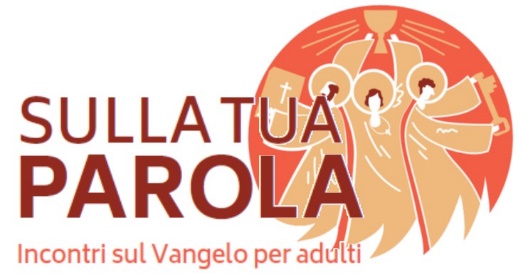 Ammirare il volto di DioVieni Spirito Santo,illumina il buio del nostro egoismo,dirada la nebbia della nostra paura,aiutaci finalmente a scorgere il volto di Dio.Il contestoLuca racconta l’episodio della trasfigurazione dopo aver riportato una serie di interrogativi sull’identità di Gesù e “otto giorni dopo” dopo l’annuncio di sofferenza e morte che aspetta “Il Figlio dell’uomo” e chiunque decida di seguirlo.Dal vangelo secondo Luca (9,28-36)Circa otto giorni dopo questi discorsi, prese con sé Pietro, Giovanni e Giacomo e salì sul monte a pregare. E, mentre pregava, il suo volto cambiò d'aspetto e la sua veste divenne candida e sfolgorante. Ed ecco due uomini parlavano con lui: erano Mosè ed Elia, apparsi nella loro gloria, e parlavano della sua dipartita che avrebbe portato a compimento a Gerusalemme. Pietro e i suoi compagni erano oppressi dal sonno; tuttavia restarono svegli e videro la sua gloria e i due uomini che stavano con lui. Mentre questi si separavano da lui, Pietro disse a Gesù: «Maestro, è bello per noi stare qui. Facciamo tre tende, una per te, una per Mosè e una per Elia». Egli non sapeva quel che diceva. Mentre parlava così, venne una nube e li avvolse; all'entrare in quella nube, ebbero paura. E dalla nube uscì una voce, che diceva: «Questi è il Figlio mio, l'eletto; ascoltatelo». Appena la voce cessò, Gesù restò solo. Essi tacquero e in quei giorni non riferirono a nessuno ciò che avevano visto.Questa scheda è pensata per un incontro della durata di un’ora. Il suggerimento è di custodire gli ultimi cinque minuti per la preghiera finale.È bene attenersi alle domandeEvitare di commentare/giudicare gli interventi degli altriPermettere a tutti di parlareAl termine dell’incontro, ricordare tre scoperte condivise che vorremmo portare con noi a casa: “Oggi abbiamo scoperto che Dio è… abbiamo individuato queste domande…”Per approfondire Otto giorni dopo. La settimana è composta da sette giorni, l’ottavo… è un giorno che non c’è. Cosa significa quindi parlare di ottavo giorno? La resurrezione di Gesù avverrà nel primo giorno dopo il sabato (che è il settimo e ultimo giorno della settimana per gli ebrei), quindi, per l’appunto, nell’ottavo giorno. E’ come se Luca ci dicesse che Pietro, Giacomo e Giovanni stanno vivendo in questo brano del vangelo un anticipo della resurrezione. Gesù sale sul monte per pregare. Durante la preghiera l’intensità del rapporto con Dio Padre è tale da portarlo a riflettere col suo stesso corpo l’immensità di Dio. Il suo volto, le sue vesti tutto si trasforma sotto gli occhi dei discepoli. Luca ci confida che Pietro, Giacomo e Giovanni erano oppressi dal sonno, avrebbero voluto dormire. Ma come? In una situazione del genere? Si tratta chiaramente di un sonno simbolico, ma il volto di Dio è potente, trasmette loro energia, li sveglia dal torpore della quiete quotidiana, li induce a reagire e, soprattutto li invita ad ascoltare. Attorno a Gesù, sul monte, si raduna una comunità: c’è Mosè con Elia e ci sono i discepoli. Luca ci riporta la versione di Pietro, Giacomo e Giovanni che vedono Gesù trasfigurato e Mosè ed Elia “nella loro gloria”. E’ bello però pensare che anche i tre discepoli in quel momento fossero diversi, riflettessero a loro volta la luce divina. Se guardiamo bene nelle nostre comunità, può capitarci di individuare delle persone che appaiono “speciali” perché particolarmente capaci di riflettere la luce di Dio attorno a loro. L’essere comunità è anche questo: cercare insieme il volto di Dio e testimoniarlo ognuno secondo le proprie capacità, per il bene di tutti.Una voce dalla nube invita i discepoli con queste parole: «Questi è il Figlio mio, l'eletto; ascoltatelo». Ascoltare è una priorità, ed è l’esatto contrario di pensare di sapere già tutto. Sarà anche per questo che nei giorni seguenti i tre discepoli tacquero, obbedendo alla richiesta della voce. L’invito ad ascoltare vale anche per ciascuno di noi. Nella confusione delle voci, dove riesco ad udire la parola di Gesù?Per condividereLeggendo questo brano del vangelo, quali caratteristiche del volto di Dio ho incontrato? Mi stupisce… mi inquieta…Che cosa dice questo Dio alla mia vita?Mi è rimasto un dubbio… avrei bisogno di un ulteriore chiarimento…Per pregareSignore, è bello per noi stare qui. Rafforza la nostra fede, rendici capaci di incontrare il tuo volto nelle pagine del Vangelo che leggiamo insieme, affinché possiamo imparare a riconoscerlo anche nella vita di tutti i giorni.Ti chiedo perdono Signore per le volte che condividendo la situazione di Pietro, Giacomo e Giovanni, vivo con stanchezza la mia vita cristiana preferendo il sonno dell’egoismo alla vivacità del tuo amore, il grigiore della quotidianità alla freschezza della tua parola.“Questo è il figlio mio l’eletto, ascoltatelo”. Tu vuoi parlare anche con me. Nel donare le tue parole di amore e di attenzione che sanno riempire la vita di chi le ascolta, non fai preferenze, cerchi ciascuno dei tuoi figli. Ti lodo Signore perché non ti rassegni davanti a nessun ostacolo, non ti frenano le mie debolezze, infedeltà e incoerenze. Grazie per la fiducia che riponi in me.Eventuali preghiere liberePadre nostro … per continuarePorta con te una parola del vangelo che hai ascoltato